 The handmaid’s tale – thematic concerns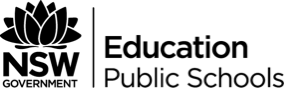 Resource 22Key IdeasKey IdeasKey IdeasQuoteLanguageAnalysisQuoteLanguageAnalysisQuoteLanguageAnalysis